Žádost o odklad povinné školní docházky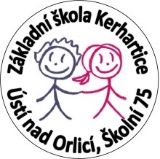 Registrační číslo:Správní orgán, jemuž je žádost doručována: 	Základní škola Ústí nad Orlicí, Školní 75		  				Školní 75562 04 Ústí nad OrlicíŽadatel – zákonný zástupce dítěte: Jméno a příjmení: …………………………………………………………………….......datum narození: ………………………….…………………………………………………adresa trvalého pobytu: ………………………………………………………………………………………………………… Podle ustanovení § 37 zákona č.561/2004 Sb., o předškolním, základním, středním, vyšším odborném                                 a jiném vzdělávání (školský zákon), v platném zněnížádám o odklad povinné školní docházky pro školní rok 2024/2025 jméno dítěte: ……….……………………………………………………………………. datum narození: …………………………………………………………………………adresa trvalého pobytu: ………………………………………………………………………………………………………………….....Doložené přílohy: Zpráva školského poradenského zařízení ANO - NE                                 Zpráva odborného lékaře nebo klinického psychologa Ano – NEDávám svůj souhlas základní škole k tomu, aby zpracovávala a evidovala osobní údaje a osobní citlivé údaje mého dítěte ve smyslu všech ustanovení zákona č. 101/2000 Sb., o ochraně osobních údajů v platném znění. Svůj souhlas poskytuji pro účely vedení povinné dokumentace školy podle zákona č.561/2004 Sb., školského zákona v platném znění. Zákonní zástupci dítěte (žáka) se dohodli, že záležitosti spojené s přijetím k základnímu vzdělávání (přestupu do jiné základní školy, s odkladem školní docházky aj.) bude vyřizovat zákonný zástupce uvedený na této žádosti.V Ústí nad Orlicí dne:	……………………………Podpis zákonného zástupce dítěte: ……………………………………………….                                     